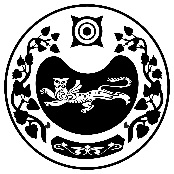           РОССИЯ ФЕДЕРАЦИЯЗЫ				РОССИЙСКАЯ ФЕДЕРАЦИЯ           ХАКАС РЕСПУЛИКАЗЫ                                                     РЕСПУБЛИКА ХАКАСИЯ                                           АFБАН ПИЛТÍРÍ  РАЙОНЫ			             УСТЬ-АБАКАНСКИЙ РАЙОН             ПỸỸР ПИЛТÍРÍ  ААЛ ЧŐБÍ                                                      АДМИНИСТРАЦИЯ               АДМИНИСТРАЦИЯЗЫ                                              УСТЬ-БЮРСКОГО СЕЛЬСОВЕТАПОСТАНОВЛЕНИЕ                от 05.11.2022г.                         с. Усть-Бюр                                   № 85-пО внесении изменений в постановление от 05.11.2020г. № 75-п «Об утверждении муниципальной программы«Развитие и поддержка малого и среднего предпринимательства на территории Усть-Бюрского сельсовета»В целях создания на территории Усть-Бюрского сельсовета условий для устойчивого развития предприятий субъектов малого и среднего предпринимательства на основе формирования эффективных механизмов его поддержки администрация Усть-Бюрского сельсовета  ПОСТАНОВЛЯЕТ:          1.Внести изменения в постановление от 05.11.2020 года № 75-п «Об утверждении муниципальной программы «Развитие и поддержка малого и среднего предпринимательства в Усть-Бюрского сельсовета» согласно приложению, к настоящему постановлению.                                                                                                                                      2.Финансирование данной программы осуществлять в пределах сметы расходов Усть-Бюрского сельсовета.        3. Контроль за выполнением настоящего Постановления оставляю за собой.Глава Усть-Бюрского сельсовета                                                                   Е.А. ХаритоноваПриложение № 1к постановлению Администрации № 85-п от 05.11.2022г.МУНИЦИПАЛЬНАЯ ПРОГРАММА«Развитие и поддержка малого и среднего предпринимательства на территории Усть-Бюрского сельсовета» 2020г.СОДЕРЖАНИЕСодержание……………………………………………………………………………………... 2Паспорт Программы …...………………………………………………………………………..31. Содержание проблемы и необходимость решения программными методами………….. 52. Цели и задачи  Программы………………………………………………………………..... 63. Целевые показатели ………..……………………………………………………………….. 64. Этапы и сроки реализации ………..………………………………………………………... 65. Финансовое обеспечение программы………………………………………………………. 76. Ожидаемые социально-экономические результаты реализацииПрограммных мероприятий………………………………………………………………….....77. Механизм реализации Программы………...……………………………………………….78. Исполнители Программы……………………………………………………………….......89. Система организации контроля за исполнением Программы .……………………….......8Приложение……………………………………………………………………………………10ПАСПОРТМУНИЦИПАЛЬНОЙ ПРОГРАММЫ«Развитие и поддержка малого и среднего предпринимательства на территории  Усть-Бюрского сельсовета» 1. Содержание проблемы и необходимость ее решения программными методами.       Малое и среднее предпринимательство – неотъемлемый элемент современной рыночной системы хозяйствования, без которого экономика и общество в целом не могут нормально существовать и развиваться. Малый и средний бизнес играет важную роль в решении экономических и социальных задач, так как способствует созданию новых рабочих мест, насыщению потребительского рынка товарами и услугами, формированию конкурентной среды.      Основные преимущества малого и среднего бизнеса – быстрое реагирование на изменения конъюнктуры рынка, создание конкурсной среды, содержащий рост цен, низкие издержки производства.    На территории Усть-Бюрского сельсовета по состоянию на 01.01.2022г. осуществляли деятельность 14 индивидуальных предпринимателей.     В отраслевой структуре потребительского рынка на территории Усть-Бюрского сельсовета преобладают предприятия торговли (16 магазинов) и общественного питания (пекарня и 2 столовые). Малый бизнес представлен также АЗС и 4 предприятия, относящиеся к малому и среднему бизнесу. Численность работающих по состоянию на 01.11.2022 года – 83 человека.     Увеличение численности субъектов малого предпринимательства, повышение занятости населения в сфере малого предпринимательства, увеличение доли участия субъектов малого предпринимательства в формировании валового продукта можно достичь только путем активизации механизмов государственной поддержки малого предпринимательства, в связи с чем, возникает необходимость принятия муниципальной Программы поддержки малого и среднего предпринимательства на территории Усть-Бюрского сельсовета.     Муниципальная программа направлена, но то, чтобы помочь представителям малого и среднего предпринимательства выжить в современных рыночных условиях, развиваться, накапливая свой потенциал, что будет положительно сказываться на формировании устойчивого рыночного сектора экономики и конкурентной среды, налогооблагаемой базы для бюджета поселения, позитивного имиджа предпринимательства.        В рамках программы необходимо продолжить работу по совершенствованию нормативной правовой базы, созданию и развитию инфраструктуры поддержки малого и среднего предпринимательства, что сохраняет уже существующие благоприятные условия для развития малого и среднего предпринимательства, обеспечивает дополнительные возможности для нового этапа его развития.        Программа предоставляет собой комплексный план действий по совершенствованию внешней среды для развития малого и среднего предпринимательства, оказанию финансовой поддержки субъектов малого и среднего предпринимательства.2. Цели и задачи Программы    Цель Программы - создание на территории Усть-Бюрского сельсовета условий для устойчивого развития предприятий субъектов малого и среднего бизнеса на основе формирования эффективных механизмов его поддержки.    Для достижения поставленных целей и обеспечения результатов их реализации, а также исходя из объективных потребностей малого и среднего предпринимательства необходимо решение следующих задач:    - создание правовых, экономических и организационных условий для устойчивой деятельности субъектов малого и среднего предпринимательства;   - развитие инфраструктуры поддержки предпринимательства с предоставлением адресной методической, информационной, консультативной поддержки;   -  устранение административных барьеров, препятствующих развитию субъекта малого и среднего бизнеса;   - совершенствование методов и механизмов финансовой поддержки субъектов малого и среднего предпринимательства;   - создание условий для увеличения занятости населения.Целевые показатели-выпуск товаров и услуг малыми предприятиями по всем видам деятельности в сопоставимых ценах;-рост числа субъектов малого и среднего предпринимательства, получивших финансовую поддержку;-рост числа субъектов малого предпринимательства, принимающих участие в районных конкурсах;-рост числа услуг (методических, информационных, консультационных, образовательных) оказанных субъектам малого и среднего предпринимательства в администрации Усть-Бюрского сельсовета.Этапы и сроки реализацииРеализация Программы рассчитана на 2020 - 2025 годы.      Перечень программных мероприятий, сроки их реализации, информация о необходимых ресурсах приведены в приложении к настоящей Программе.Финансовое обеспечение ПрограммыВ бюджете Администрации Усть-Бюрского сельсовета общий объем финансирования муниципальной программы составляет 50 000 рублей, в том числе по годам:2020 год - 20 000 руб.;2021 год – -2022 год – -2023 год – 10 000 руб.;2024 год – 10 000 руб2025 год – 10 000 руб    Источник финансирования программы – бюджет администрации Усть-Бюрского сельсовета.Объем средств может ежегодно уточняться в установленном порядке. Финансовое средства, предусмотренные на реализацию мероприятий программы представлены в приложении №2.  Ожидаемые социально-экономические результаты реализации ПрограммыВ результате реализации Программы ожидаются:-увеличение доходов местного бюджета за счет поступлений от малого предпринимательства;-снижение численности безработных граждан за счет организации новых рабочих мест на действующих и новых предприятиях малого предпринимательства;-увеличение объема услуг, оказываемых субъектами малого предпринимательства.Приложение №1к муниципальной программе «Развитие и поддержка малого и среднего предпринимательства на территории Усть-Бюрского сельсовета»
Перечень программных мероприятийНаименование ПрограммыМуниципальная Программа«Развитие и поддержка малого и среднего предпринимательства на территории Усть-Бюрского сельсовета» (далее - Программа)Ответственный исполнительАдминистрация Усть-Бюрского сельсовета Цель ПрограммыСоздание на территории Усть-Бюрского сельсовета условий для устойчивого развития предприятий субъектов малого и среднего предпринимательства на основе формирования эффективных механизмов его поддержки.Задачи Программы-развитие инфраструктуры поддержки предпринимательства с предоставлением адресной методической, информационной, консультативной поддержки; -устранение административных барьеров, препятствующих развитию субъекта малого и среднего бизнеса;-совершенствование методов и механизмов финансовой поддержки субъектов малого и среднего предпринимательства;-создание условий для увеличения занятости населения.Объем и источникифинансирования ПрограммыОбщий объем финансирования из местного бюджета составляет 50 000 рублей в том числе по годам:2020 год – 20 000 руб.2021 год – -2022 год – -2023 год – 10 000 руб.2024 год – 10 000 руб.2025 год – 10 000 руб.Ожидаемые конечныерезультаты реализацииПрограммы- выпуск товаров и услуг малыми предприятиями по всем видам деятельности в сопоставимых ценах;-рост числа субъектов малого и среднего предпринимательства, получивших финансовую поддержку;-рост числа субъектов малого предпринимательства, принимающих участие в районных конкурсах;-рост числа услуг (методических, информационных, консультационных, образовательных) оказанных субъектам малого и среднего предпринимательства в администрации Усть-Бюрского сельсоветаПриложенияПриложение 1: Перечень основных мероприятий Приложение 2: Финансовое обеспечение Программы №СодержаниемероприятияОтветственныйисполнительСрокисполненияФинансирование по годам (руб.)Финансирование по годам (руб.)Финансирование по годам (руб.)Финансирование по годам (руб.)Финансирование по годам (руб.)Финансирование по годам (руб.)Финансирование по годам (руб.)№СодержаниемероприятияОтветственныйисполнительСрокисполнения2020г.2021г.2022г.2023г.2024г.2025г.итого1. Поддержка малого и среднего предпринимательства1. Поддержка малого и среднего предпринимательства1. Поддержка малого и среднего предпринимательства1. Поддержка малого и среднего предпринимательства1. Поддержка малого и среднего предпринимательства1. Поддержка малого и среднего предпринимательства1. Поддержка малого и среднего предпринимательства1. Поддержка малого и среднего предпринимательства1. Поддержка малого и среднего предпринимательства1. Поддержка малого и среднего предпринимательства1. Поддержка малого и среднего предпринимательства1.1Оказание финансовой помощи по содержанию арендованного муниципального имуществаАдминистрацияУсть-Бюрского сельсоветаВ течение всего, периода Программы, по мере необходимости   00000001.2Иные мероприятия в сфере поддержки малого и среднего предпринимательстваАдминистрацияУсть-Бюрского сельсоветаВ течение всего, периода Программы, по мере необходимости   20 0000010 00010 00010 00050 0002. Нормативно – правовое обеспечение2. Нормативно – правовое обеспечение2. Нормативно – правовое обеспечение2. Нормативно – правовое обеспечение2. Нормативно – правовое обеспечение2. Нормативно – правовое обеспечение2. Нормативно – правовое обеспечение2. Нормативно – правовое обеспечение2. Нормативно – правовое обеспечение2. Нормативно – правовое обеспечение2. Нормативно – правовое обеспечение2.1Привлечение предпринимателей к решению вопросов повышения эффективности их деятельности посредством их участия в разработке нормативно-правовой базы в области предпринимательства на уровне местного самоуправленияАдминистрацияУсть-Бюрского сельсоветаВ течении всего, периода Программы, по мере необходимости   Без финансированияБез финансированияБез финансированияБез финансированияБез финансированияБез финансированияБез финансирования2.2Внесение предложений по преодолению административных ограничений в области предпринимательства, принятие мер по их устранению АдминистрацияУсть-Бюрского сельсоветаВ течение всего, периода Программы, по мере необходимости   Без финансированияБез финансированияБез финансированияБез финансированияБез финансированияБез финансированияБез финансирования3. Информационное обеспечение малого и среднего предпринимательства  3. Информационное обеспечение малого и среднего предпринимательства  3. Информационное обеспечение малого и среднего предпринимательства  3. Информационное обеспечение малого и среднего предпринимательства  3. Информационное обеспечение малого и среднего предпринимательства  3. Информационное обеспечение малого и среднего предпринимательства  3. Информационное обеспечение малого и среднего предпринимательства  3. Информационное обеспечение малого и среднего предпринимательства  3. Информационное обеспечение малого и среднего предпринимательства  3. Информационное обеспечение малого и среднего предпринимательства  3. Информационное обеспечение малого и среднего предпринимательства  3.1Организация консультирования субъектов малого и среднего предпринимательства по вопросам действующего и принимаемого законодательстваАдминистрацияУсть-Бюрского сельсоветаВ течение всего, периода Программы, по мере необходимости   Без финансированияБез финансированияБез финансированияБез финансированияБез финансированияБез финансированияБез финансирования3.2Доведение до субъектов малого и среднего предпринимательства правовой информации по вопросам применения норм и изменения законодательства РФ, РХ. АдминистрацияУсть-Бюрского сельсоветаВ течение всего, периода Программы, по мере необходимости   Без финансированияБез финансированияБез финансированияБез финансированияБез финансированияБез финансированияБез финансирования3.3Содействие молодежи в решении вопросам при организации собственного делаАдминистрацияУсть-Бюрского сельсоветаВ течение всего, периода Программы, по мере необходимости   Без финансированияБез финансированияБез финансированияБез финансированияБез финансированияБез финансированияБез финансирования3.4Организация освещения в газете «Усть-Бюрские известия» вопросов развития малого и среднего предпринимательства АдминистрацияУсть-Бюрского сельсовета, Библиотека, СДКВ течение всего, периода Программы, по мере необходимости   Без финансированияБез финансированияБез финансированияБез финансированияБез финансированияБез финансированияБез финансирования4. Развитие инфраструктуры малого и среднего предпринимательства4. Развитие инфраструктуры малого и среднего предпринимательства4. Развитие инфраструктуры малого и среднего предпринимательства4. Развитие инфраструктуры малого и среднего предпринимательства4. Развитие инфраструктуры малого и среднего предпринимательства4. Развитие инфраструктуры малого и среднего предпринимательства4. Развитие инфраструктуры малого и среднего предпринимательства4. Развитие инфраструктуры малого и среднего предпринимательства4. Развитие инфраструктуры малого и среднего предпринимательства4. Развитие инфраструктуры малого и среднего предпринимательства4. Развитие инфраструктуры малого и среднего предпринимательства4.1Оказание организационной помощи Совету предпринимателей АдминистрацияУсть-Бюрского сельсоветаВ течение всего, периода Программы, по мере необходимости   Без финансированияБез финансированияБез финансированияБез финансированияБез финансированияБез финансированияБез финансирования4.2Формирование и ведение баз данных предпринимателей, работающих на территории Усть-Бюрского сельсоветаАдминистрацияУсть-Бюрского сельсоветаВ течение всего, периода Программы, по мере необходимости   Без финансированияБез финансированияБез финансированияБез финансированияБез финансированияБез финансированияБез финансирования4.3Формирование и ведение реестра муниципального имущества для предоставления в аренду субъектам малого и среднего предпринимательства АдминистрацияУсть-Бюрского сельсоветаВ течение всего, периода Программы, по мере необходимости   Без финансированияБез финансированияБез финансированияБез финансированияБез финансированияБез финансированияБез финансирования4.4Обмен опытом по поддержке малого и среднего предпринимательстваАдминистрацияУсть-Бюрского сельсоветаВ течение всего, периода Программы, по мере необходимости   Без финансированияБез финансированияБез финансированияБез финансированияБез финансированияБез финансированияБез финансирования4.5Проведений Дня работников торговли и бытового обслуживания АдминистрацияУсть-Бюрского сельсовета, Библиотека, СДК В течение всего, периода Программы, по мере необходимости   Без финансированияБез финансированияБез финансированияБез финансированияБез финансированияБез финансированияБез финансирования4.6Проведение дня российского предпринимателяАдминистрацияУсть-Бюрского сельсовета, Библиотека, СДК В течение всего, периода Программы, по мере необходимости   Без финансированияБез финансированияБез финансированияБез финансированияБез финансированияБез финансированияБез финансирования